[Insert Logo]COVID-19 SAFETY PLAN AND CHECKLIST[Surf Life Saving Club]Version 1.4 June 19 2020Version Control Table IntroductionThe purpose of this COVID-19 Safety Plan is to provide an overarching plan for the implementation and management of procedures by [Surf Life Saving Club] to support its members and participants in the staged resumption of clubhouse activity.The arrangements set out in this Plan are intended to prevent the transmission of COVID-19 among members, participants, coaches, officials, administrators/volunteers, visitors, families and the broader community. The Plan provides the framework to govern the general operation of [Surf Life Saving Club], and the facilities it controls. This Plan includes, but is not limited to, the conduct of:staged opening of club operation and activity; andfacility management and supporting operations (facility operations).At all times the Plan is subject to all regulations, guidelines and directions of government and public health authorities. Key PrinciplesThis Plan is based on: AIS COVID frameworkFitness Australia guidelines for gyms NSW Clubs guidelines for the use of bars The Plan also accepts as key principles that:The health and safety of members, participants, coaches, officials, administrators/volunteers, visitors, families and the broader community is the number one priority;Members, participants, coaches, officials, administrators/volunteers, families and the broader community need to be engaged and briefed on [Surf Life Saving Club]’s plan;Facilities are assessed and appropriate plans are developed to accommodate upgraded hygiene protocols, physical distancing and other measures to mitigate the risk of transmission of COVID-19.Responsibilities under this Plan [Surf Life Saving Club] retains the overall responsibility for the effective management and implementation of the activities and operations outlined in this Plan. The Board of [Surf Life Saving Club] is responsible for:Approving the Plan and overseeing the implementation of the arrangements in the Plan; andRevising the Plan as required, ensuring it reflects up to date information from government and public health officials.The Board has appointed the following person as the [Surf Life Saving Club] COVID-19 Safety Coordinator to execute the delivery of the Plan and to act as a point of contact for information relating to this Plan:[Surf Life Saving Club] expects all members, participants, coaches, officials, administrative staff and volunteers to:Comply with the health directions of government and public health authorities as issued from time to time;Understand and act in accordance with this Plan as amended from time to time;Comply with any testing and precautionary measures implemented by [Surf Life Saving Club]; Act with honesty and integrity in regard to the state of their personal health and any potential symptoms; andMonitor their health and take a cautious approach to self-isolation and reporting of potential symptoms.The Surf Club COVID Safety Coordinator will:Complete the COVID Safe Checklist and Plan (reviewed at coordination meeting)Distribute safety posters throughout the club (provided by SLS Sydney)Purchase and distribute hand sanitation material for use at entry and exits Update plan when required Act as a contact for members regarding ideas and questions Develop strategies to check on maximum numbers and distancing requirements Define and develop cleaning strategies with club management Criteria for facility operating Surf Life Saving Clubs in Sydney can open from 13 June 2020 under the following guidelines: Have appointed a Club COVID Safety Co-ordinatorHave attend the SLS COVID Safe Briefing/ Meeting and been inducted into the safety frameworkHave completed the safety plan and checklist for each area opening (club, showers, gym, bar)The management committee are satisfied they meet the required guidelines within this plan Facility/Key Principles ChecklistEach area of the club will require common safety measures, these include:Numbers, distancing and registration Considering having one entry and one standard exit to the club to allow for registration and promotional information etc. Capping numbers of entry to one person per 4 metre square for the floor space used Capacity of any room in the clubhouse must not exceed 50 membersGroups can only be a maximum of 10 people – no more than 10 people using a tableRegistration of those using area (tag or sign in) for possible contact tracing. Clubhouse entry via a tag system may be suitable. Club to define if they need a system section sign in system or a club entry system. Monitor and call out / discourage physical greetings (hand shaking, high fives, hugs and kisses, etc).Encourage members not to loiter in high use areas ‘Get in, train and get out’, “Shower and leave”Cleaning and HygieneHand and hygiene sterilisation available on entry and exitProvide self-cleaning guidelines for members where requiredDevelop monitoring process for compliance and cleaning Discourage sharing of equipment and clean between use Advise that no bags, clothing (including wetsuits, etc) or other personal items are to be left at the club or in change rooms.Information and safety promotion Safety promotional posters and material should be displayed Provide guidelines in club news, social media and other channels, of club usage requirementsBrief club officers, coaches, team managers and sections heads about this planMembers identified as high-risk groups of COVID-19 should be strongly encouraged to stay home.If a member tests positive to COVID-19 they’re strongly encouraged to contact the Club President and state date and times they were at the premises (these details are to be kept confidential).The following checklist should be used for each specific area Showers and change roomsIt is strongly advised that members change and shower at home and a adopt a “Get in, train and get out” policy.Club to define the maximum number that can be accommodated using one member per 4 square metre rules. Note this number on posters supplied, undertake inspections and encourage member to member accountability. Record any breaches or actions taken for non-compliance.Promote and monitor social distancing of 1.5m. Consider helpful “X” tape on floor systems and/or safety signage displayed promoting distancing.Define process for entry. User tracing is important if an infection is identified. Ensure you have a system to identify members using the clubhouse such as using the club electronic tag system or including a sign in process to enter. Display signage providedProvide hand sanitation on entry and exitSupply cleaning products and encourage members to self-clean surfaces used.Clubs must ensure a regular cleaning protocol of showers and change rooms after each group use.Advise the use of own towel and personal care products – safety signage providedSet up a cleaning schedule and record sheet located in each bathroom/change room and ensure cleaners record each facilities clean (template attached).GymClub to define the maximum number that can be accommodated using one member per 4 square metre rules. Note this number on posters supplied, undertake inspections and encourage member to member accountability. Record any breaches or actions taken for non-compliance. Promote and monitor social distancing of 1.5m on all equipment – safety signage provided. You may configure equipment to include spacing or encourage members to use equipment leaving spacing as required  Define process for entry. User tracing is important if an infection is identified. Ensure you have a system to identify members using the clubhouse such as using the club electronic tag system or including a sign in process to enter. Display signage provided Provide hand sanitation on entry and exit and encourage personal hygiene via posterInform members they must have their own towel – poster provided Discourage members from using equipment between setsSupply cleaning products to promote self-cleaning of each item of equipment after use – poster providedClubs must ensure regular cleaning of gym and equipment.  For heavily used areas, this is recommended to be several times a day.Encourage member to member accountability where members self monitor and provide safety information to other members who do not comply. Provide advice and encouragement in newsletters – see something, say something! Consider using a booking system for the gym such as Acuity Scheduling etc Acuity Scheduling or Picktime which are free software programs.Club Shed, Multi-Purpose Rooms and Equipment AreasEnsure the number of people in a facility does not exceed one person per 4 square metres.Minimise co-mingling by staggering training start times.A register must be completed by anyone entering the facilities and records kept for 28 days.Promote and monitor social distancing of 1.5m. Consider helpful “X” tape on floor systems and/or safety signage displayed promoting distancing.Ensure signage is displayed around hygiene and cleaning protocols.Consider using a booking system for training sessions.Adhoc use of clubhouse facilities by members outside of formal or group training sessions is prohibited due to lack of ability to monitor cleaning and hygiene protocols.Where there is a group working on equipment or cleaning out the gear shed or club house, for example, use a booking system to keep numbers at a minimum and schedule small groups to work at different times. Operate on a “Get in, train or work, and get out” basis.Prevent gatherings occurring outside the premises. Consider appointing a Club house manager to oversee bookings and usage.Ensure regular cleaning of communal areas and wipe down of any equipment being worked on.Provide hand sanitiser and encourage use on entry and exit.Provide detergent and gloves for members working within the facility.Any shared sports/training/CPR equipment must be washed down and disinfected after each use.Ensure you appoint someone to oversee cleaning of shared equipment, either an overall Clubhouse and gear manager or appoint someone from each training or working group.The storage of personal craft within the gear shed is discouraged at this stage.Facilities can open under the above guidelines from 13th June.  Return to full training activities including boats and double skis are able to resume from 1st July.IRB training can resume now under the Emergency service provision of essential training.Club BarClub to define the maximum number that can be accommodated using one member per 4 square metre rule. Note this number on posters supplied, undertake inspections and encourage member to member accountability. Record any breaches or actions taken for non-compliance. Bar staff to monitor  The NSW Clubs guidelines note that alcohol can only be consumed by members/visitors seatedConsider helpful processes for members to maintain social distancing of 1.5mSpace out tables and chairs Use tape to indicate standing locations for the bar queue Display posters Visitors must sign in when entering the bar. While member details will already be recorded in Surfguard in case of the need to contact. Visitors (non-members) should have their name, number and email address recorded Encourage COVID Safe App – poster suppliedProvide hand sanitation on entry and exit No shared food or utensils to be provided on tables. Do not have items that have multi use such as menus, sugar bowls, toothpicks etc. Napkins and straws must not be stored in communal areas or on tables Provide regular cleaning down of surfaces by bar staff and avoid cross infection by using the same cleaning cloth without regular washing in hot soapy water – or use paper towel and discard. Groups can only be a maximum of 10 people – no more than 10 people using any one tableEnsure bathrooms are well stocked with hand soap and paper towels. Poster with handing washing information provided. General Information to members at entry points and in newslettersTo assist us to create a COVIDSafe Surf Club please follow safety signage and the guidelines below: Register entry via electronic tag or sign in book Maintain Social distancing – 1.5m Personal hygiene encouraged Use hand sanitation on entry and exitObserve maximum number signage and guidelines Download and turn on COVIDSAFE App Self-clean surfaces used with product providedCall the club president if you are diagnosed with COVID-19 after attending the clubX	Don’t enter if you are feeling unwellX	Don’t congregate in groups or share equipment. Do not leave bags, cloths or wetsuits within the clubJunior Activity ChecklistPre-ActivityAdd this JDC safety checklist to club COVID Safety Plan.  JDC committee to approve plan before starting activity.Appoint a COVID Safety Officer to oversee Junior Activity/Training.  Appoint additional officers for larger group numbers (use one officer per 50 nippers).  Check in with club COVID Safety Officer(s)SLS Sydney will be providing information to the GMs of each Local Government but the junior coordinator should contact their local government representative or make district contact before activity starts.  Consider a district approach for liaison. Develop a nipper registration process that does not involve large gatherings. Consider online registration and small groups rostered at different times.Encourage young members or parents/age managers who do not feel well to NOT attend the beach or junior activity. Communicate safety arrangements to Junior Development members before attending the beach. Also consider a community communications plan to promote your safety culture. This can be done via your website, club Facebook page and Insta page, local newspaper, your club newsletter, and maybe also liaising with local schools, who could share your information.Ensure all age managers hold the SLS Age Manager Award and are qualified for water safety. Encourage parents who would like to be on the beach with their children to obtain their age manager award.Define process for registration for each junior activity member and age mangers. User tracing is important if an infection is identified.  Ensure you have a system to identify members entering the clubhouse such as the club electronic tag system, a sign in process or a QR code. Display signage provided. Define the group management plans. Consider the following :Should you decide to reduce numbers, one option for the larger clubs is to run the U6 and U7’s age groups as a limited group for Nipper siblings only for the season.Consider greater water activities and ensure water safety in place Keep nippers moving and not gathering together Mark off areas where age groups will conduct their specific program Consider shorter programs at staggered times Break into small groups for more effective deliveryConsider different points of drop off and pick upOn-Day ActivityUndertake a pre-activity safety briefing to communicate to age managers plan details Ask others how they are feeling and if not feeling well then not participant Ensure everyone has signed in Ensure everyone has hand sanitisedFollowing the government requirements (as of 1st July) for a community sporting activity (indoors or outdoors) that involves a gathering of more than 20 participants https://sport.nsw.gov.au/novel-coronavirus-covid-19 :The gathering must not exceed a total of 500 participants, which includes:a person engaged in the sporting activity, andan official (including a volunteer) involved in the conduct or organisation of the sporting activity, anda spectator of the sporting activity.Promote and monitor social distancing of parents, spectators and age managers of 1.5m.  Encourage only one parent to attend and not to gather in groups.Community sporting activity organisers may need to consider measures that may need to be implemented to adhere to the Public Health Order requirements. Some suggestions include:Limiting the number of areas operating on the beach or the club house.Allowing additional time between age groups and/or activities to ensure there are no more than 500 people onsite at any one time.Encourage participants not to spend additional time in the area. - ‘Turn Up, Participate, Leave’Encourage only one parent/carer to accompany their child to the beach for the purpose of supervision.Ensure age managers, adults assisting on the beach and water safety personnel are suitably identifiable through a vest, club shirt, hat or rash vest.Provide hand sanitation on beach entry and exit and encourage personal hygiene Provide registration processSafety officer to monitor gatherings and actively intervene to change behaviour as requiredPost Day ActivityUndertake post activity safety briefing and update plan as requiredLifesaving and Patrol ChecklistReview Section 5 Key principles of this plan Numbers, distancing and registration Hygiene and sanitationInformation and promotion Contact with Patients and members of the publics during rescuesUse a bag-valve-mask (BVM) where possible as safer alternativeResuscitation masks with a one way valve may still be used following individual risk assessment or a lifesaver may perform compression only CPR.Maintain a safe distance while checking breathingRegularly clean rescue-ready equipment and contact points of rescue equipment used during rescues and wash hands and contact points after use.Use of Radios – make sure radios are in bagsOxygen EquipmentClean non-disposable parts of the unit thoroughlyUse single only equipmentFirst Aid EquipmentWear Gloves when handling any first aid equipmentDo not used first aid equipment that is clearly damaged or used where possibleEducation ChecklistReview Section 5 Key principles of this plan Numbers, distancing and registration Hygiene and sanitationInformation and promotion Clean areas used for practical training including but not limited to CPR training with detergent and disinfectant before and after each use.Ensure all trainers, assessors and facilitators are able to disinfect CPR manikins safely, and;they are aware of disinfecting protocolshave access to disinfectants, gloves and alcohol wipes Ensure all trainers, assessors and facilitators deliver CPR training safelyAvoid high risk activities when training CPRMake sure radios are in bagsEnsure training rooms or areas are set up safely to avoid the risk of spreading COVID-19Implement measures to prevent crowding at ocean baths, such as limiting the number of swimmers to 3 per lane and ensuring physical distancing for swim training or entry-requirement swims (which can have up to 20 participants).Display signage at ocean baths that indicates 3 swimmers per laneStagger pool entries during swim trainingWhere possible, mark areas for pool entry and exits, and the direction of pedestrian traffic to avoid gatherings and promote physical distancingSchedule training with staggered start times and limit enrolments to a maximum of participants in a classroom with a trainer, assessor or facilitatorReference SLSNSW COVD-19 Training and Education template for more information on the requirements and actions in Training and Education.Surf Sport Training ChecklistReview Section 5 Key principles of this plan Numbers, distancing and registration Hygiene and sanitationInformation and promotion Have strategies in place to prevent surf sports spectators or participants from co-mingling between groups.Communicate on club webpages and through social media channels areas for spectators to gather safely as well as how they should move between places to avoid gatherings and maintain safe physical distancing eg., advise spectators where and how is best to park and congregate before, during and after a surf sports or training event.Move or block access to equipment to support 1.5 metres of physical distance between people.Sports equipment hygieneClean any sports equipment before and after use while wearing glovesEncourage participants not to spit or cough, especially around others, as this can spread the virus and may be perceived as intentional which has consequential government penaltiesSports training groupsEncourage everyone to bring their own water bottle, sunscreen, sweat towels, exercise mats and equipment.Log training attendance—Record and keep names and contact details of all attendees (to be maintained securely for no less than 28 days). On request you will be required to provide the information to the Chief Health Officer.Take care around vulnerable peopleTraining groups should practice social distancing and have no more than 20 participants, plus the instructor and any assistants, per space and comply with one person per 4 square metres of spaceSports training in the gymCommunicate on club webpages and through social media channels the safe capacity limits of the club gym and conditions of gym entry.Let everyone know that there is updated gymnasium form templates available on SLS Members Area Document Library (WHS) to align with new COVID-19 restrictions.Move or block access to equipment to support 1.5 metres of physical distance between people.Restrict gym entry to up to 20 members if the space safely allows within the limits of a safe area capacity (One person per 4 square meters of space)Suspected/Confirmed case within the clubhouseExclude members or staff who are feeling unwellProvide information on the nearest testing site. Testing site is located at: _______________________________If a member tests positive to COVID-19 they’re strongly encouraged to contact the Club President and state date and times they were at the premises (these details are to be kept confidential).If a confirmed case of COVID-19 has been identified and they have used the clubhouse, close the facility for cleaning.Monitor the welfare of the member and check with the member if they have contacted NSW Health and if contact tracing is underway. Contact the NSW Health helpline on 1300 066 055 to check advice and to check if contact tracing is required from a club level. If required notify members as appropriate. The required sections of your clubhouse will need to be thoroughly cleaned and disinfected before people can return. Some Safe Work Australia guidelines include:Using an ISO accredited cleaner is not required. Fogging is not required and is not recommended. Swabbing surfaces following disinfection is not required. For more information on what to do if there is a case of COVID-19 see our infographic - What to do if a worker has COVID-19.https://www.safeworkaustralia.gov.au/sites/default/files/2020-04/COVID-19-Infographic-Suspected-or-Confirmed-Cases-a3.pdfSupplies and ResourcesGeneral reference guides and assistance Policy and Compliance – Peter Agnew, President SLS Sydney. 0407 938 880Resourcing, guides and poster reprints - Karen Byron, SLS Sydney, Club Development Officer 9019 0722 or 0466 630 643 – clubdevelopment@surflifesavingsydney.com.au Other useful COVID-19 LinksNSW Health Infection control guidelines for Community SportNSW Gov Guidelines for Sports-Recreation-Safety PlanHand Sanitiser  	Suppliers such as Bunnings, Chemist Warehouse.  Refer to cleaning and hand sanitiser information.Cleaning 	See Safe Work Australia website for cleaning to prevent the spread of COVID-19Safe Work Australia - COVID-19 workplace cleaning and disinfectionDownload the PDFHow to calculate the number of people for the size of your roomMeasure the length of the room.Measure the width of the room.Multiply the length by the width to calculate the area of your room in square metres.Divide the area of your room (calculated in square metres) by 4 to calculate the maximum number of people allowed.Safety Promotional MaterialPosters have been developed by Surf Life Saving Sydney and four printed A3 copies of each poster will be supplied to each surf club. Welcome! Poster to be displayed at each entry point of the surf club.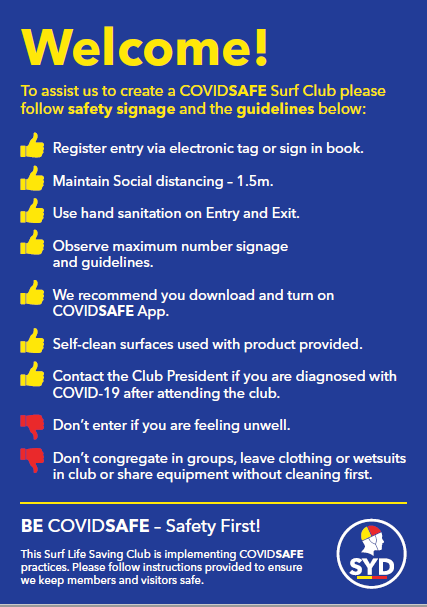 Attention Poster to be displayed at each entry point of the surf club.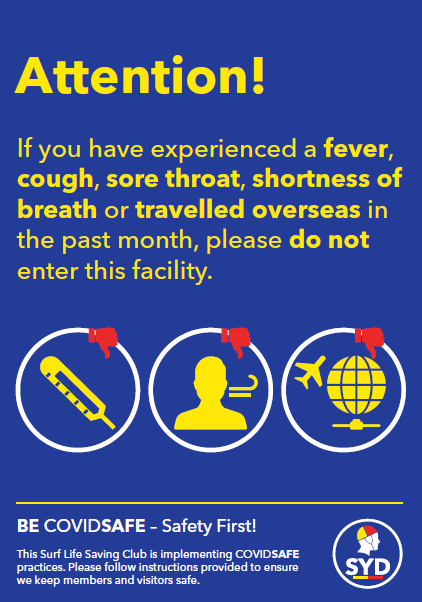 Maximum Capacity poster should be displayed at the entry to change rooms/showers, the gym and the bar. Write the maximum number of people allowed to enter based on one person per square metre (see Section 7)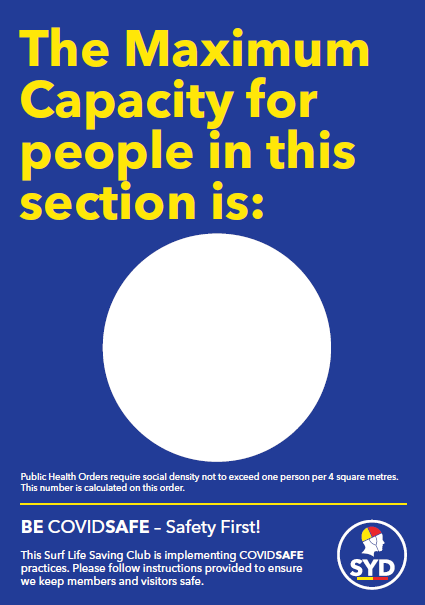 Gymnasium Poster to be displayed at entry to the gymnasium. Indicate the maximum number that can enter based on the one person per 4 square metre rule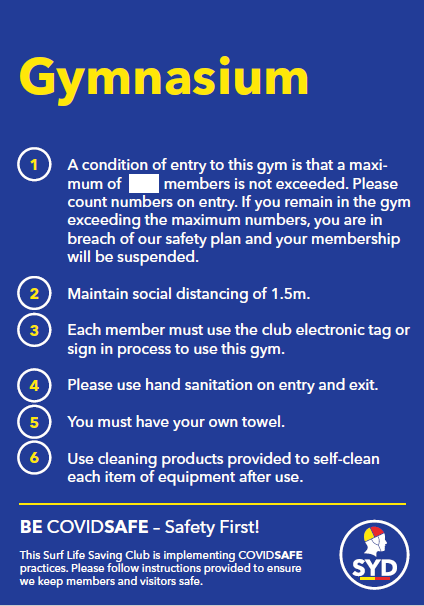 Shower and Change Room Poster to be displayed at entry of male and female change rooms. Indicate the maximum number that can enter based on the one person per 4 square metre rule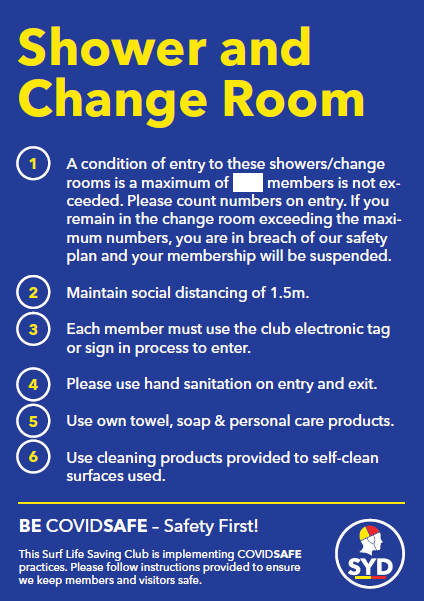 Club Bar Poster to be displayed at entry and inside the club bar. Indicate the maximum number that can enter based on the one person per 4 square metre rule.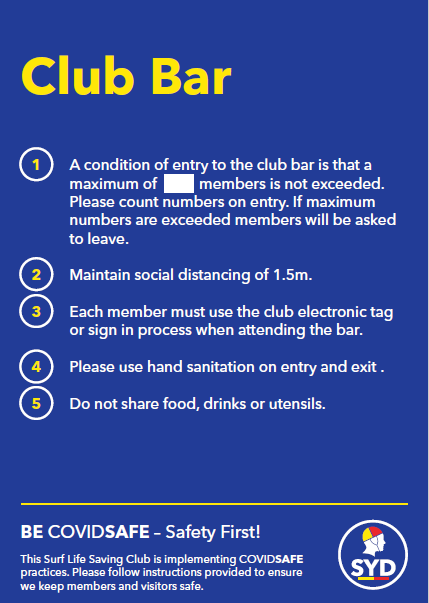 Good Hygiene Poster – to be displayed in bathrooms and toilets 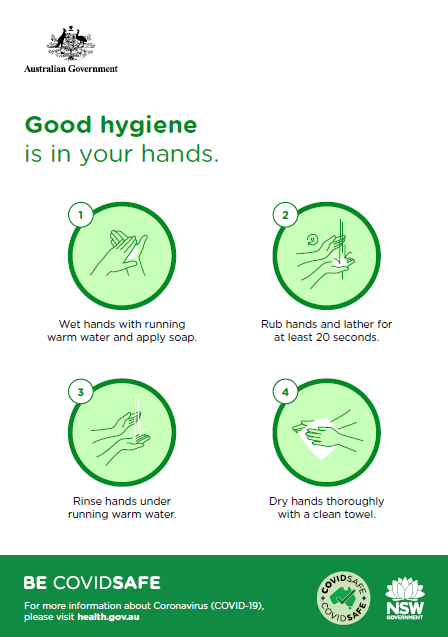 Cleaning InformationCleaning & Hand Sanitizer InformationAs discussed, here is the information I collected so you have an idea of the varying prices on Hand Sanitiser out in the market place.I did not dig down into general cleaning products as I thought your club would most probably have this already sourced, however LAB6, Bunnings, Officeworks and supermarkets all have a variety of products with various pricing on offer.LAB6 Pty Ltd – 9540 2616Unit 17B, 1 Endeavour Road, Caringbah$53.90 for 5ltr Hand Sanitiser = $10.78 per litreLAB 6 Full Price List idc Medical - 9587 02323 Production Avenue, Kogarah$125.00 for 5ltr Hand Sanitiser = $25.00 per idc Medical Full Price List and idc Medical Product Flyer Paul Cooper – Secretary Burning PalmsThe Intellectual Disability Foundation of St George0412 532 863Bulk Hand Sanitiser – produced by Manildra Group @ $6.00 per litreBunnings Warehouse$13.90 per litreChemist Warehouse$14.49 per litreOfficeworks$25.80 per litreCLUB: LOCATION:DATE: Checked and signed by facilities / club house manager or cleanerAttendance Register[Club Name] Register of attendeesActivity: _______________________________________ Location: ____________________________________________ Date: ______________[Surf Life Saving Club][Club Facility Location][Club President]Contact EmailContact Mobile NumberVersion[Insert Name] is responsible for this document[Insert Name] is responsible for this documentDateVersion Details 12 June 20201.3Added registration and cleaning information to back of plan 19 June 2020 1.4Added Junior Development (nipper) checklist and Club Shed and Equipment Area Checklist to plan10 July 20201.5Section 7, 8 and 9 added – Specific risks related to areas of Lifesaving, Education and SportName[XXXX]Contact Email[XXXX]Contact Number[XXXX]Number of peopleMinimum space required14 square metres1040 square metres2080 square metres30120 square metres40160 square metres50200 square metresCleaning schedule – Toilets, showers and change facilitiesAreaTimeTimeTimeSanitise and wipe down sinks and tapsSanitise and wipe down toiletsSanitise and wipe down communal touch points – door handles, hand dryers, light switches, bin lids.Spray and wipe surfaces and benchesMop floorsCheck no personal belongings leftTop up hand sanitiser, soap, paper towel, toilet paper, spray sanitiser bottlesArrival timeDeparture timeFull namePhoneEmail addressClubRoleIn the previous 14 days, have you:Had any COVID-19 symptoms?Been in contact with any confirmed/suspected COVID-19 case?Travelled internationally?Downloaded and using COVIDSafe app?